RESULTADO DA PESQUISA DE PREÇOS/ ORÇAMENTO Nos termos do art. 75, inciso II da Lei Federal 14.133/2021 é dispensável a licitação para contratação de serviços ou compras no valor de até R$ 50.000,00 (cinquenta mil reais). Após analisar o termo de referência, dispensamos  a minuta de contrato nos termos da nova lei de licitação – Lei nº 14.133/2021, por serem itens de pronta-entrega e sem maiores complexidades. Porém, tendo em vista que os preços encontrados e as referências de comparação para fins de verificação de valor de mercado encontram-se insuficientes, o processo deverá ser repetido conforme previsto no art. 75,§ 3º, da Lei Federal nº 14.133/2021 que assim dispões: § 3º  As contratações de que tratam os incisos I e II do caput deste artigo serão preferencialmente precedidas de divulgação de aviso em sítio eletrônico oficial, pelo prazo mínimo de 3 (três) dias úteis, com a especificação do objeto pretendido e com a manifestação de interesse da Administração em obter propostas adicionais de eventuais interessados, devendo ser selecionada a proposta mais vantajosa.Piedade de Ponte Nova, 27 de março de 2024Maria Aparecida Brum da SilveiraResponsávelItem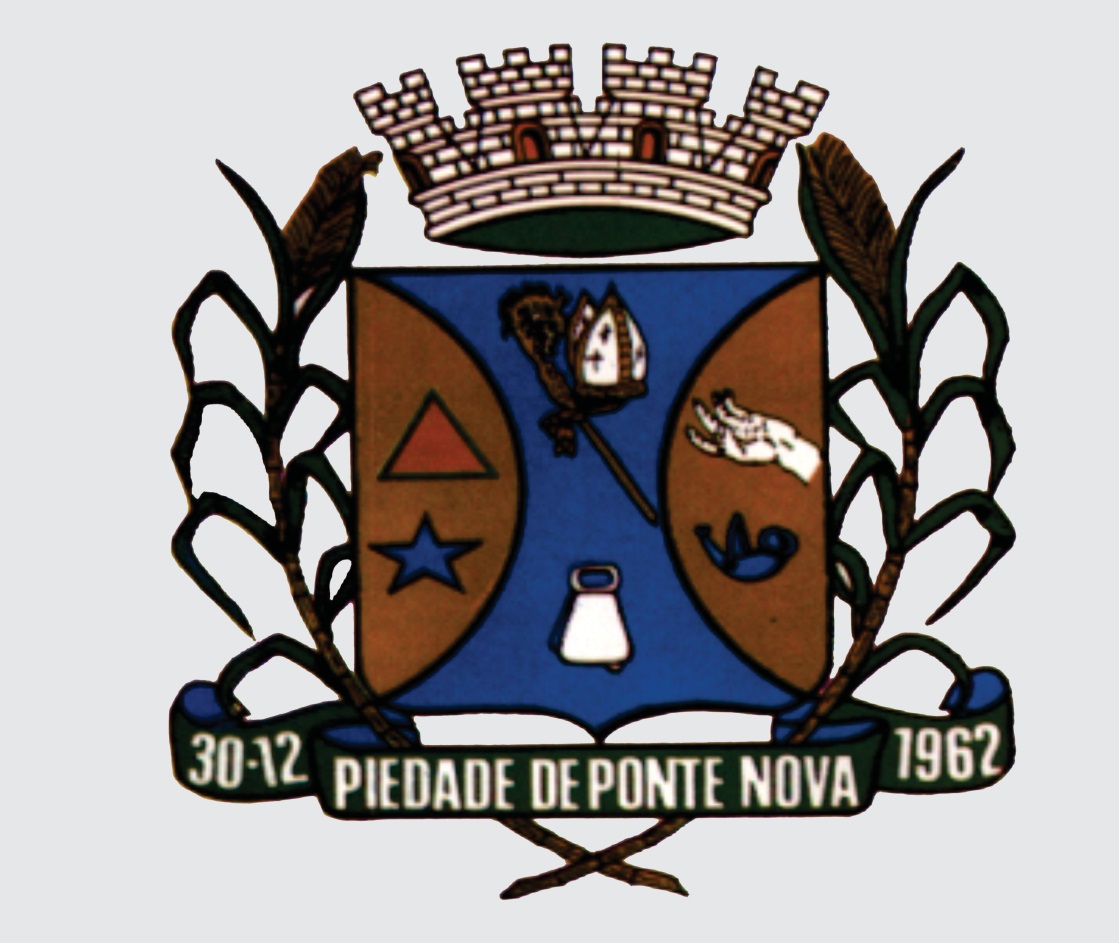 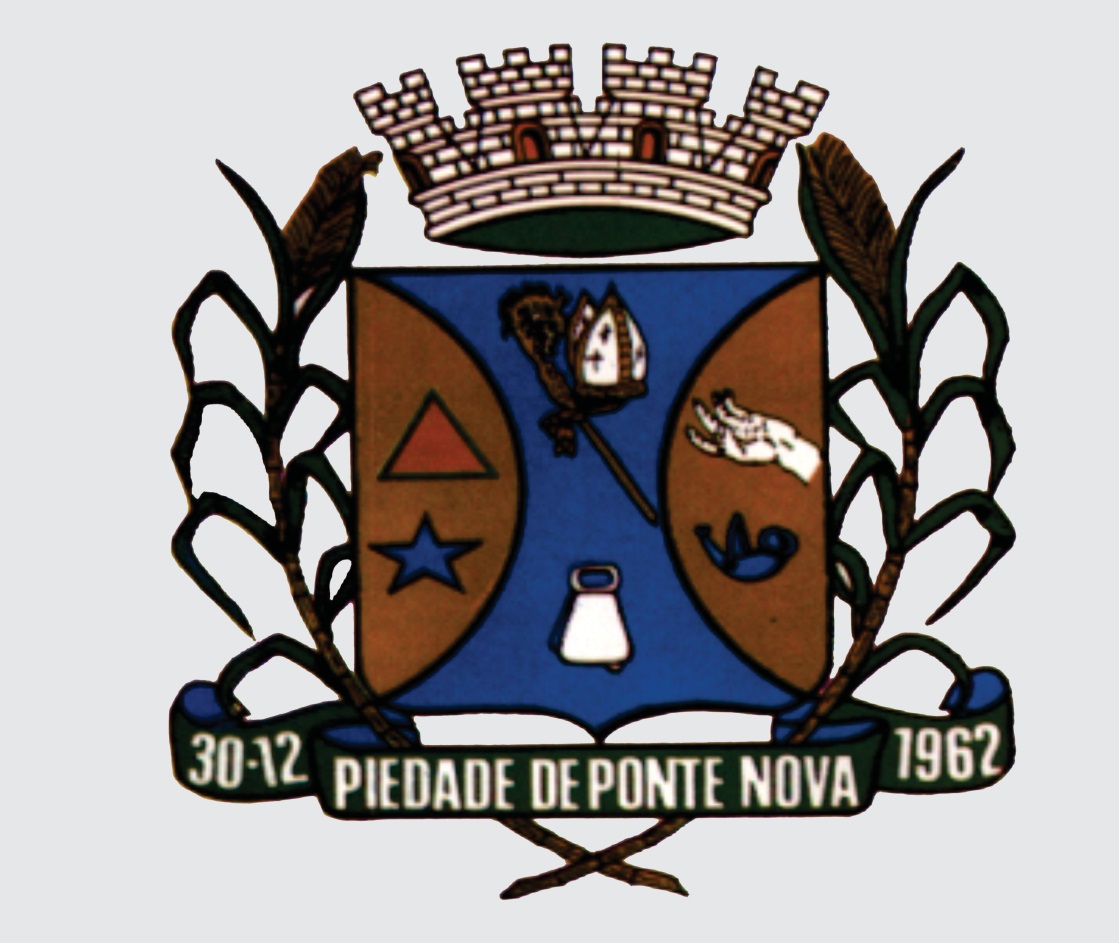 QuantMedidaEspecificaçãoTony DistribuidoraTony DistribuidoraTony DistribuidoraCâmara Municipal de ItapólisCâmara Municipal de ItapólisCâmara Municipal de Piedade de Ponte Nova 2023Câmara Municipal de Piedade de Ponte Nova 2023ItemQuantMedidaEspecificaçãoValor UnitárioValor Global Valor do Processo  em 27/01/2023Valor do Processo  em 27/01/2023Valor do orçamento em 2023Valor do orçamento em 20230101Serviço de encadernaçãoLivro tipo capa dura preta, com letras douradas nos dizeres ‘Câmara Municipal de Piedade de Ponte Nova’ – Estado de Minas Gerais – LIVRO DE ATAS -  2023 ; A quantidade de páginas/folhas de 89 (oitenta e nove) exceto a própria capa dura preta.150,00150,0065,00Preço Unitário68,33Preço médio65,00Preço Unitário68,33Preço médio65,0065,000201Serviço de encadernação Livro/Pasta tipo encadernação em espiral – com capa produzida e entregue dentre do numero de folhas a partir da quantidade de 404 páginas/folhas – cor cinza – transparente.150,00150,00Não consta do processoNão consta do processo5,005,005,00ItemQuantEspecificaçãoDescriçãoTony DistribuidoraValor unitárioTony DistribuidoraValor GlobalProcesso da Câmara Municipal de Campos AltosValor do Processo similar - 2019Processo da Câmara Municipal de Campos AltosValor do Processo similar - 2019Câmara Municipal de Piedade de Ponte Novaprocesso em 2023Câmara Municipal de Piedade de Ponte Novaprocesso em 2023Câmara Municipal de Piedade de Ponte Novaprocesso em 20230301Serviço de confecção de bannerConfecção de 01 (um) banner, com tamanho 3 m x 1,5 m, material produzido em lona impressa, tendo como suporte cabo de  madeira ou metal nas extremidades para a fixação na sede da Câmara Municipal de Piedade de Ponte Nova/MG. 490,00490,001.000,00 por um banner de 6mpor 3m1.000,00 por um banner de 6mpor 3m325,00325,00325,00ItemQuant.EspecificaçãoDescriçãoTony DistribuidoraValor unitárioTony DistribuidoraValor GlobalCasa dos Bannerspesquisa internet em 27/03/2024Casa dos Bannerspesquisa internet em 27/03/2024Portal BannersPesquisa internet em 27/03/2024Portal BannersPesquisa internet em 27/03/2024Portal BannersPesquisa internet em 27/03/20240401SERVIÇO DE CONFECÇÃO DE WIND BANNERConfecção de um Wind banner de altura: 3 metros contando com a estrutura - Largura: Aprox. 70 cm | Composição do tecido: poliéster
Montagem: As hastes do produto são desmontáveis e não necessitam de ferramentas, basta fazer o encaixe das peças;490,00490,00319,00319,00444,60444,60444,600501Serviço de confecção de formulárioConfecção de  Um mil unidades de  formulários para impressão de Atas e documentos formais da Câmara Municipal de Piedade de Ponte Nova, conforme modelo anexo ao processo.890,00890,00Não encontrado preço de referênciaNão encontrado preço de referênciaNão encontrado preço de referênciaNão encontrado preço de referênciaNão encontrado preço de referência